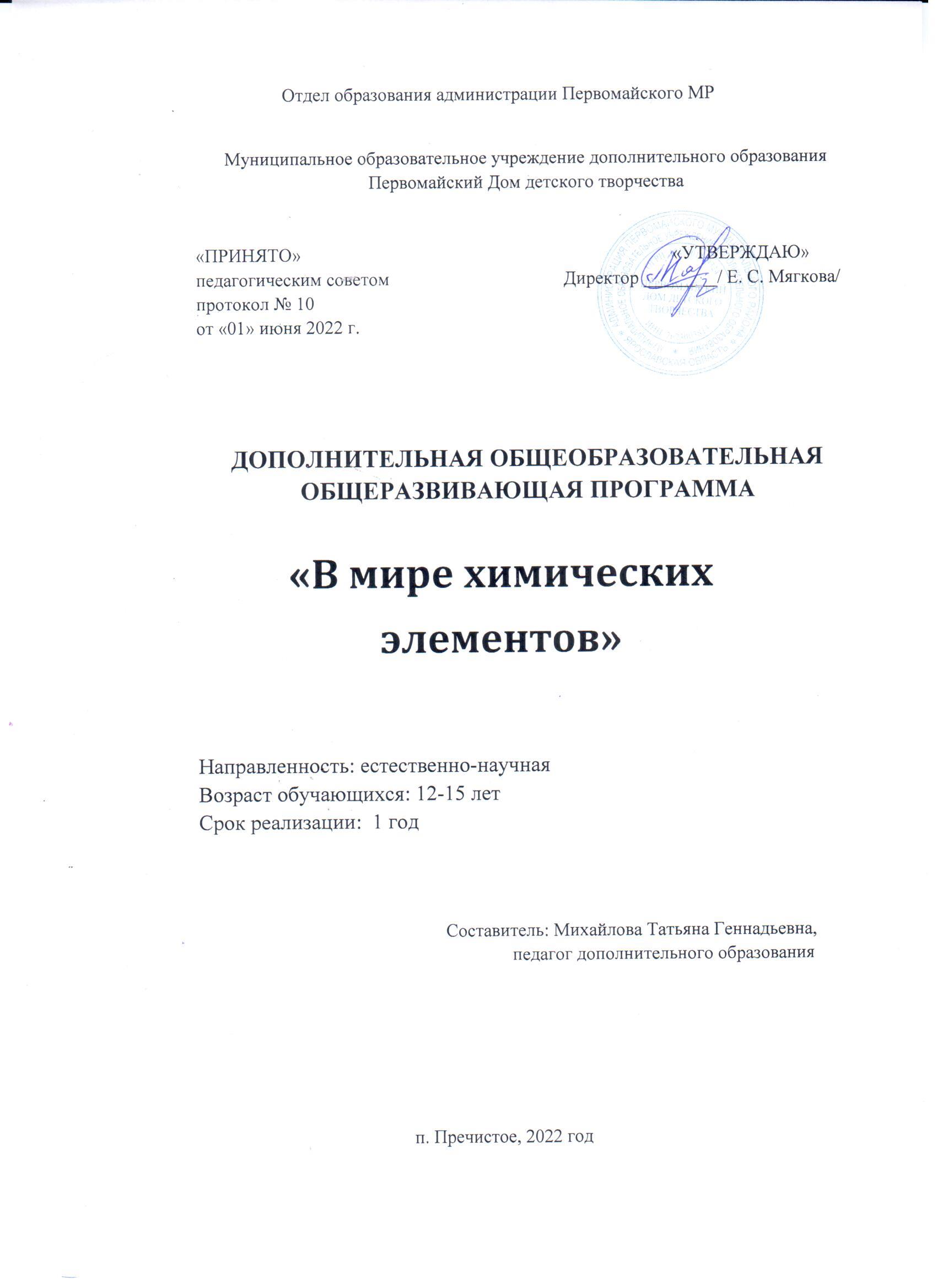 Содержание программыРаздел 1. Комплекс основных характеристик  программыПояснительная записка ______________________________________ с. 3Цель и задачи программы ____________________________________ с. 5Содержание программы _____________________________________ с. 7Планируемые результаты ____________________________________ с. 14Раздел 2. Комплекс организационно- педагогических условий           2.1. Календарный учебный график ___________________________________ с.15 Условия реализации программы ________________________________  с. 19 Формы аттестации ____________________________________________ с.19 Оценочные материалы ________________________________________  с.20 Информационное обеспечение _________________________________ с. 30Раздел 1. Комплекс основных характеристик  программы1.1. Пояснительная запискаДополнительная общеобразовательная общеразвивающая программа «В мире химических элементов» разработана на основе следующих нормативно- правовых актов:Федеральный закон «Об образовании в Российской Федерации» от 29 декабря 2012 года № 273-ФЗПриказ Министерства просвещения Российской Федерации от 09 ноября 2018 г. №196 «Об утверждении Порядка организации и осуществления образовательной деятельности по дополнительным общеобразовательным программам»Методические рекомендации по проектированию дополнительных общеразвивающих программ (включая разноуровневые программы (Письмо Минобрнауки России № 09-3242 от 18.11.2015 «О направлении информации»)Методические рекомендации по реализации адаптированных дополнительных общеобразовательных программ, способствующих социально-психологической реабилитации, профессиональному самоопределению детей с ограниченными возможностями здоровья, включая детей-инвалидов, с учетом их особых образовательных потребностей (Письмо Министерства образования и науки РФ  от 29 марта 2016 г. № ВК-641/09«О направлении методических рекомендаций»)Постановление Главного государственного санитарного врача РФ от 28.09.2020                 № 28 «Об утверждении санитарных правил СП 2.4.3648-20 «Санитарно-эпидемиологические требования к организации воспитания и обучения, отдыха и оздоровления детей и молодежи»Целевая модель развития региональных систем дополнительного образования детей (Приказ Министерства Просвещения РФ от 3 сентября 2019 года № 467 «Об утверждении целевой модели развития региональных систем дополнительного образования»).Концепция развития дополнительного образования детей до 2030 года (утверждена распоряжением Правительства РФ от 31.03.2022 № 678-р).Данная  программа разработана на основе программы « Химия вокруг нас» Грековой Г.А. https://nsportal.ru/shkola/khimiya/library/2016/09/13/rabochaya-programma-vneurochnoy-deyatelnosti-po-himii-himiya.Актуальность                                                                                                                                   Программа «В мире химических элементов» была создан с целью формирования интереса к химии, расширения кругозора учащихся. Она ориентирован на учащихся 7-8 классов, то есть такого возраста, когда интерес к окружающему миру особенно велик, а специальных знаний еще не хватает.                                                                                                                                           Химическая наука и химическое производство в настоящее время развиваются значительно быстрее любой другой отрасли науки и техники и занимают все более прочные позиции в жизни человеческого общества. В рамках школьного предмета «Химия» не рассматривается ни один из разделов данной программы, что позволяет заинтересовать обучающихся изучением материала курса. Программа является актуальной в связи с тем, что количество часов по химии в учебном плане сократилось, а эта программа несет в себе дополнительные знания по химии и является подготовкой к основному изучению химии. Полезность                                                                                                                                          Предмет «Химия» всегда у школьников ассоциируется с химическими опытами, они с нетерпением ждут, когда же будут изучать этот предмет. Но, начиная изучать химию в 8 классе, часто начинают разочаровываться, пропадает интерес к изучению предмета, так как начинается теория, а до опытов еще далеко. И в этом плане детям может помочь программа «В мире химических элементов», который вводится в 7 классе. Он становится основой для экспериментального познания окружающего мира.Значимость                                                                                                                                Предлагаемый курс ориентирован на знакомство и объяснение химических явлений, часто встречающихся в быту, свойств веществ, которые находятся у каждого в доме. Химические термины и понятия вводятся по мере необходимости объяснить то или иное явление. Достижение целей обучения химии определяется познавательной активностью учащихся, их желанием к познанию этой трудной учебной дисциплины. Новизна программы состоит в личностно-ориентированном обучении. Роль педагога состоит в том, чтобы создать каждому обучающемуся все условия, для наиболее полного раскрытия и реализации его способностей. Создать такие ситуации с использованием различных методов обучения, при которых каждый обучающийся прилагает собственные творческие усилия и интеллектуальные способности при решении поставленных задач. Новизна программы в том, что с целью повышения эффективности образовательного процесса используются современные педагогические технологии: метод проектов, исследовательские методы, информационные технологии обучения.Отличительные особенности                                                                                                                              В рамках программы создаются условия для самореализации и саморазвития каждого ребенка на основе его возможностей. Содержание программы носит межпредметный характер, так как знакомит учащихся с комплексными проблемами и задачами, требующими синтеза знаний по ряду предметов (физика, биология, экология, социальные науки, история). Экология – понимание изменений в окружающей среде и организовать свое отношение к природе. Физика – физические свойства веществ, физические методы анализа вещества. История – исторические сведения из мира химии. Биология - химический состав объектов живой природы. Информатика – поиск информации в Интернете, создание и оформление презентаций, работа в текстовых и табличных редакторах. Направленность программы «В мире химических элементов» естественно-научная.Адресат программы: обучающиеся 12-15 лет.Объем и срок освоения.  Программа «В мире химических элементов» рассчитана на 1 год обучения, 34 часа. Режим занятий. Занятия проходят 1 раз в неделю, продолжительность занятия 40 мин.Форма обучения: очная.Тип занятий: теоретические, практические, комбинированные, лабораторные. Методы организации  Программа предусматривает применение различных методов и приемов, что позволяет сделать обучение эффективным и интересным: сенсорного восприятия (лекции, просмотр видеофильмов); практические (лабораторные работы, эксперименты); коммуникативные (дискуссии, беседы, ролевые игры); комбинированные (самостоятельная работа учащихся, проекты, экскурсии, творческие задания); проблемный (создание на занятии проблемной ситуации). Формы проведения занятий:  беседа, игра, практическая работа, эксперимент, наблюдение, коллективные и индивидуальные исследования, самостоятельная работа, защита исследовательских работ, мини-конференция, консультация.Педагогические технологии, используемые в обучении.Личностно – ориентированные технологии Игровые технологии Технология творческой деятельности Технология исследовательской деятельности Технология методов проекта. 1.2. Цель и задачи программы Цель: формирование естественно-научного мировоззрения обучающихся путем использования основных методов познания окружающего мира (наблюдения физических и химических явлений, простейший химический эксперимент).Задачи:Обучающие:- познакомить с правилами техники безопасности при работе с веществами и в кабинете химии;- познакомить обучающихся с химией, предметом ее изучения, основными понятиями;- обучение использования на практике химическую посуду и оборудование (пробирки, штатив, фарфоровые чашки, пипетки, шпатели, химические стаканы, воронки и др.);- научить описывать простейшие физические свойства знакомых веществ (агрегатное состояние, прозрачность, цвет, запах), признаки химической реакции (изменение окраски, выпадение осадка, выделение газа);- научить выполнять простейшие химические эксперименты, наблюдения по инструкции;- получить начальные навыки исследовательской деятельности.Развивающие:- способствовать развитию наблюдательности, умения рассуждать, анализировать, доказывать, решать учебную задачу, делать выводы;- способствовать развитию умений презентовать свою работу;- способствовать формированию умения устанавливать логические связи с другими предметами.Воспитательные:- воспитание у обучающихся представлений о безопасном обращении с веществами,  используемыми в быту; - способствовать воспитанию интереса к химии как к одной из фундаментальных наук;- способствовать воспитанию бережного отношения к природе, окружающему миру;- способствовать воспитанию общей культуры поведения.                                                                                               1.3. Содержание программыУчебный планСодержание учебного плана1. Введение (2 ч). Химия-это наука о чем? История открытия науки химии (видеофильм). Основные направления развития современной химии Современные химические открытияЛаборатория «Юный химик» (6ч)Кабинет химии. Правила техники безопасности. Приборы в кабинете химии. Наблюдение и эксперимент как методы изучения естествознания и химииУчебное исследование. Методы исследования. Предмет, объект исследования. Оформление работы Индикаторы. Фенолфталеин. Лакмус. Метилоранж.Изменение цвета в различных средах. Растительные индикаторыВещества, свойства веществ (5ч)Тела и вещества. Наблюдения за каплями воды. Наблюдения за каплями валерианы. Вода, её свойства. Способы очистки воды в быту и её обеззараживание. Растворы. приготовление растворовВещества на кухне (9ч)Поваренная соль и её свойства. Применение хлорида натрия в хозяйственной деятельности человека. Когда соль – яд.Практическая работа №1. Выращивание кристаллов из соли.Давай знакомиться. Каждой группе дается задание: найти материал о веществах, с которыми встречаемся в повседневной жизни, на кухне, узнать о их применении, придумать рекламу этого вещества.(сахар, лимонная кислота, сода, чай, уксусная кислота, молоко .Металлы на кухне. Посуда из металлов. Металлы в пище. Удивительный алюминий. Почему темнеет нож? Лабораторная работа №3 Ржавчина и её удаление..Программа Microsoft Power Point Практика: работа в программе Microsoft Power Point. Презентация Защита своих исследовательских работ.Химия и пища (9ч)Что нужно знать, когда покупаешь продукты и готовишь пищу.Пищевые добавки. Какую опасность могут представлять ароматизаторы пищи и вкусовые добавки. Практическая работа №2. Анализ состава продуктов питания (по этикеткам), расшифровка пищевых добавок, их значение и действие на организм человека. Содержание нитратов в растительной пище и советы по уменьшению их содержания в процессе приготовлении пищи. Качество пищи и проблема сроков хранения пищевых продуктов. Практическая работа №3. Определение нитратов в плодах и овощах. Практикум-исследование «Чипсы».  Практикум-исследование «Мороженое».  Практикум-исследование «Шоколад». Защита проекта «О пользе и вреде шоколада». Практикум-исследование «Жевательная резинка. Занятия Мойдодыра (3ч)Мыло или мыла? Отличие хозяйственного мыла от туалетного. Щелочной характер хозяйственного мыла .Практикум-исследование «Моющие средства для посуды». Занятие-игра «Мыльные пузыри». Что такое «жидкое мыло». Стиральные порошки и другие моющие средства. Какие порошки самые опасные. Надо ли опасаться жидких моющих средств. Защита проектов: «Пагубное влияние чипсов на здоровье человека». Защита проекта «О пользе и вреде мороженого». Защита проектов «История жевательной резинки», «Жевательная резинка: беда или тренинг для зубов?1.4. Планируемые результатыПо завершении обучения по программе «В мире химических элементов» обучающиеся будут знать: - основные правила техники безопасности при работе с веществами в химическом кабинете;- правила безопасного обращения с веществами, используемые в быту;- основные специальные понятия, термины, приборы, приспособления;- иметь представления о методах познания окружающего мира (наблюдение, эксперимент).уметь:- пользоваться химическими приборами, приспособлениями;- проводить простейшие химические эксперименты;-  делать умозаключения и выводы из проводимых наблюдений, экспериментов;-  выполнять исследовательские работы и защищать их.РАЗДЕЛ 2. Комплекс организационно-педагогических условий2.1. Календарный учебный график2.2. Условия реализации программыДидактические материалыИнструкции для проведения лабораторных и практических работ.Журнал инструктажей по технике безопасности.Иллюстрационный материал: плакаты, журналы, рисунки, схемы, детские энциклопедии и др.Материально – техническое обеспечениеИнформационно - коммуникационных средства (справочные информационные ресурсы, компакт-диски, содержащие наглядные средства обучения,);технических средств обучения (мультимедийное оборудование);учебно- практическое и учебно -лабораторное оборудование(комплект лабораторного оборудования (штатив лабораторный, стаканы, чашки Петри, стаканы мерные, пробирки, колбы, стеклянные палочки, фарфоровые чашечки и т.д.);натуральных объекты (необходимые коллекции и макеты).цифровые образовательные ресурсы.реактивыЗанятия проводятся в кабинете химии и биологии и в кабинете информатики.2.3. Формы аттестацииСистема отслеживания и оценивания результатов обучения детей данной программе.Процесс обучения предусматривает следующие виды контроля:2.4. Оценочные материалы     В соответствии с целями и задачами программой предусмотрено проведение мониторинга и диагностических исследований обучающихся. Проведение диагностической работы позволяет в целом анализировать результативность образовательного, развивающего и воспитательного компонента программы. Мониторинг образовательных результатов осуществляется путем проведения первичного, промежуточного и итогового контроля. Для их проведения используются следующие оценочные материалы.Приложение 1Анкета « Первоначальные химические знания»1.Что изучает химия2.Каково значение химии в жизни человека.3.Дайте определение химических явлений.4.Какие химические явления можно наблюдать в природе.5.Какие химические явления можно наблюдать в быту.6.Какую химическую посуду для проведения опытов вы знаете.7.Какие предметы быта сделаны из искусственных химических материалов.8.Какие искусственные химические вещества используют в быту.9.Перечислите знаменитых ученых – химиков.10.С какими естественными науками связана химия.Оценка результатов:высокий уровень – правильно ответили на 10 – 8 вопросовсредний уровень - правильно ответили на 7 – 5 вопросовнизкий уровень - меньше 5 вопросовПриложение 2Технологическая карта занятия «Шоколад: вред или польза?» Приложение 1. «Звездочка» обдумывания1.Получить информацию о шоколаде из различных источников информации2.Изучить этикетки различных марок шоколада.3.Определить какими физическими свойствами обладает шоколад (цвет, запах, ломкость, растворимость в воде)4.Исследование химического состава шоколада (наличие белков, жиров, углеводов).5.Сделать выводы об оптимальных нормах потребления шоколада.Презентация социологического опроса                                                Приложение 2.Приложение 3.  Инструктивные карты для лабораторной работыЦель: Изучение физических и химических свойств шоколада.Оборудование: химические стаканы, воронки, фильтры, стеклянные палочки, штатив лабораторный, колбы с водой, салфетки, спиртовки, спички, растворы гидроксида натрия, сульфата меди(2), концентрированная азотная кислота. Опыт 1. Изучение физических свойств шоколадаОпыт 2.Обнаружение в шоколаде жиров.Разминаем шоколад на бумажной салфетке. Наличие жирного пятна указывает на наличие непредельных жиров.Опыт 3. Обнаружение в шоколаде углеводов.-Насыпаем в пробирку тёртый шоколад и приливаем воды.-Встряхиваем содержимое пробирки несколько раз.-Фильтруем.-Добавляем к фильтрату 1мл едкого натра NaOH-Добавляем 2-3 капли раствора сульфата меди (||)CuSO4- Встряхиваем пробирку.Вывод : Если появляется ярко-синее окрашивание, следовательно, в шоколаде содержится сахароза.Опыт 4.Обнаружение в шоколаде белков (ксантопротеиновая реакция).-Насыпаем в пробирку тёртый шоколад и приливаем 2-3 мл воды.-Встряхиваем содержимое пробирки несколько раз.-Фильтруем.-Приливаем к фильтрату , соблюдая осторожность, концентрированную азотную кислоту HNO3.-Нагреваем полученную смесь.-Вывод: появление жёлтого окрашивания свидетельствует, что в состав шоколада входят белки, так как такую реакцию дают остатки ароматических аминокислот.Приложение 4Работа с этикеткамиПриложение 5.Вопросы для рефлексии.Ребята по кругу высказываются одним предложением, выбирая начало фразы из рефлексивного экрана на доске:сегодня я узнал…было интересно…было трудно…я выполнял задания…я понял, что…теперь я могу…я почувствовал, что…я приобрел…я научился…у меня получилось …я смог…я попробую…меня удивило…урок дал мне для жизни…мне захотелось…Приложение 3Критерии оценивания проектовМониторинг отслеживания и фиксации результатов освоения программы Мониторинг образовательных результатов Высокий уровень (В)-  имеет широкий кругозор знаний по содержанию курса, владеет определенными понятиями (природа живая и неживая, окружающая среда, экология и др.), использует дополнительную литературу. Средний уровень (С)-  имеет неполные знания по содержанию курса, оперирует специальными терминами, не использует дополнительную литературу. Низкий уровень (Н)-  недостаточны знания по содержанию курса, знает отдельные определения.Форма фиксации результатов Мониторинг эффективности воспитательных воздействий Высокий уровень (В)- соблюдает нормы поведения в природе, имеет нравственные качества личности (доброта, уважение, дисциплина), принимает активное участие в жизни коллектива. Средний уровень (С)- обладает поведенческими нормами в природе, но не всегда их соблюдает, имеет коммуникативные качества, но часто стесняется принимать участие в делах коллектива. Низкий уровень (Н)- редко соблюдает нормы поведения в природе, нет желания общаться в коллективе. Форма фиксации результатов Мониторинг творческих достижений Высокий уровень (В)- регулярно принимает участие в выставках, конкурсах в масштабе района, области, страны.Средний уровень (С)- участвует в конкурсах внутри школы, кружка. Низкий уровень (Н)- редко участвует в конкурсах, выставках внутри кружка. Форма фиксации результатов 2.5 Информационное обеспечениеЛитература для учителя:1. Груздева, Н. В. Юный химик, или Занимательные опыты с веществами вокруг нас [Текст] : иллюстрированное пособие для школьников, изучающих естествознание, химию, экологию / Н. В. Груздева, В. Н. Лаврова, А. Г. Муравьев. – СПб. : Крисмас+, 2006. – 105 с.2. Ольгин, О. М. Опыты без взрывов [Текст] / О. М. Ольгин. – 2-е изд. – М. : Химия, 1986. – 147 с.3. Ольгин, О. М. Давайте похимичим! Занимательные опыты по химии [Текст] / О. М. Ольгин. – М. : Детская литература, 2001. – 175 с.4. Смирнова, Ю. И. Мир химии. Занимательные рассказы о химии [Текст] / Ю. И. Смирнова. – СПб. : МиМ-экспресс, 1995. – 201 с.5.Алексинский В.Н.Занимательные опыты по химии (2-е издание, исправленное) - М.: Просвещение 1995.6.Леенсон И.А. Занимательная химия. – М.: РОСМЭН, 1999.Литература для учащихся:1. Ола, Ф. Занимательные опыты и эксперименты [Текст] / Ф. Ола [и др.]. – М. : Айрис-Пресс, 2007. – 125 с. – (Серия «Внимание: дети!»).2. Рюмин, В. Азбука науки для юных гениев. Занимательная химия [Текст] / В. Рюмин. – 8-е изд. – М. : Центрполиграф, 2011. – 221 с. Интернет-ресурсыhttp://www.en.edu.ru/ Естественнонаучный образовательный портал. http://www.alhimik.ru/ - АЛХИМИК - ваш помощник, лоцман в море химических веществ и явлений. http://college.ru/chemistry/index.php Открытый колледж: химияhttp://grokhovs.chat.ru/chemhist.html Всеобщая история химии. Возникновение и развитие химии с древнейших времен до XVII века. №Раздел, темаКоличествочасовТеория Практика Формы аттестации/контроляВведение2ч2Первичный, анкетирование1Химия-это наука о чем? История открытия науки химии (видеофильм). Правила ТБ.1Текущий2Основные направления развития современной химии Современные химические открытия 1ТекущийЛаборатория «Юный химик»6333Кабинет химии. Правила техники безопасности.1Текущий4Приборы в кабинете химии.1Текущий5Наблюдение и эксперимент как методы изучения естествознания и химии1Текущий6Учебное исследование. Методы исследования. Предмет, объект исследования. Оформление работы1Текущий7Индикаторы. Фенолфталеин. Лакмус.Метилоранж. 1Текущий8Изменение цвета в различных средах. Растительные индикаторы.1ТекущийВещества, свойства веществ5ч149Тела и вещества. Наблюдения за каплями воды. Наблюдения за каплями валерианы. Распространение запаха духов, одеколона или дезодоранта как процесс диффузии. ЛО №1. Наблюдение броуновского движения частичек черной туши под микроскопом (http://him.1september.ru/article.php?ID =200600403) ЛО №2. Диффузия перманганата калия в желатине. 1Текущий10Вода, её свойства. Способы очистки воды в быту и её обеззараживание. Растворы. приготовление растворов 1Текущий11Растворение перманганата калия и поваренной соли, мела в воде горячей и холодной 1Текущий12Лабораторная работа № 1 Физические и химические явления.1Текущий13Лабораторная работа № 2 Факторы, влияющие на скорость химической реакции.1ТекущийВещества на кухне9ч2714Поваренная соль и её свойства. Применение хлорида натрия в хозяйственной деятельности человека. Когда соль – яд. 1Текущий15Практическая работа №1. Выращивание кристаллов из соли. 1Текущий16-18Давай знакомиться Каждой группе дается задание: найти материал о веществах, с которыми встречаемся в повседневной жизни, на кухне, узнать о их применении, придумать рекламу этого вещества (сахар, лимонная кислота, сода, чай, уксусная кислота, молоко.3Текущий19Металлы на кухне. Посуда из металлов. Металлы в пище. Удивительный алюминий. Почему темнеет нож? Лабораторная работа №3 Ржавчина и её удаление. 1Текущий20-21Программа Microsoft Power PointПрактика: работа в программе Microsoft Power Point. Презентация2Текущий22Защита своих исследовательских работ1ТекущийХимия и пища93623Что нужно знать, когда покупаешь продукты и готовишь пищу. 1Текущий24Пищевые добавки. Какую опасность могут представлять ароматизаторы пищи и вкусовые добавки.1Текущий25Практическая работа №2. Анализ состава продуктов питания (по этикеткам), расшифровка пищевых добавок, их значение и действие на организм человека.1Текущий26Содержание нитратов в растительной пище и советы по уменьшению их содержания в процессе приготовлении пищи. Качество пищи и проблема сроков хранения пищевых продуктов.1Текущий27Практическая работа №3. Определение нитратов в плодах и овощах.1Текущий28Практикум-исследование «Чипсы». 1Текущий29Практикум-исследование «Мороженое». 1Текущий30Практикум-исследование «Шоколад». Защита проекта «О пользе и вреде шоколада». 1Промежуточный31Практикум-исследование «Жевательная резинка». 1ТекущийЗанятия Мойдодыра 3ч2132Мыло или мыла? Отличие хозяйственного мыла от туалетного. Щелочной характер хозяйственного мыла 1Текущий33Практикум-исследование «Моющие средства для посуды». Занятие-игра «Мыльные пузыри». Что такое «жидкое мыло». Стиральные порошки и другие моющие средства. Какие порошки самые опасные. Надо ли опасаться жидких моющих средств.1Текущий34 Защита проектов: «Пагубное влияние чипсов на здоровье человека», «О пользе и вреде мороженого», «История жевательной резинки», «Жевательная резинка: беда или тренинг для зубов?».1ИтоговыйИТОГО 341321№ п/пМесяцЧислоВремя проведения занятияФорма занятияКол-во часовТема занятияМесто проведенияФорма контроляФорма контроля1.09беседа1Химия – это наука о чем? История открытия науки химии (видео - фильм). Правила ТБ.Кабинет химиианкетирование2.09презентация1Основные направления развития современной химии Современные химические открытияКабинет химииопрос3.09беседа1Кабинет химии. Правила техники безопасностиКабинет химииНаблюдение, опрос4.09Лабораторная работа1Приборы в кабинете химииКабинет химиинаблюдение5.10Беседа, демонстрация лабораторных опытов1Наблюдение и эксперимент, как методы изучения естествознания и химииКабинет химииНаблюдение, опрос6.10беседа1Учебное исследование. Методы исследования, предмет, объект исследования, оформление работыКабинет химииопрос7.10беседа1Индикаторы: лакмус, метилоранж, фенолфталеинКабинет химииопрос8.10Лабораторная работа1Изменение цвета в различных средах. Растительные индикаторы (ягоды малины, вишни, свекла, морковь, цветы фиалки)Кабинет химиинаблюдение9.11Лабораторная работа1Тела и вещества. Наблюдения за каплями воды. Наблюдения за каплями валерианы. Распространение запаха духов, одеколона или дезодоранта как процесс диффузии. ЛО №1. Наблюдение броуновского движения частичек черной туши под микроскопом.  ЛО №2. Диффузия перманганата калия в желатинеКабинет химиинаблюдение10.11Беседа, работа в сети Интернет1Вода, её свойства. Способы очистки воды в быту и её обеззараживание. Растворы, приготовление растворовКабинет химииНаблюдение, опрос11.11Лабораторная работа1Растворение перманганата калия и поваренной соли, мела в горячей и холодной водеКабинет химиинаблюдение12.11Лабораторная работа1Л.Р.№1 Физические и химические явленияКабинет химииНаблюдение, отчет по лабораторной работе13.12Лабораторная работа1ЛР№2 Факторы, влияющие на скорость химической реакцииКабинет химииНаблюдение, отчет по лабораторной работе14.12Групповая работа с источниками информации1Поваренная соль и её свойства. Применение хлорида натрия в хозяйственной деятельности человека. Когда соль – ядКабинет информатикиЗащита презентаций15.12Практическая работа1Практическая работа №1. Выращивание кристаллов из соли.Кабинет химииЗащита мини – проектов, сообщения16-1812,01Групповая работа с источниками информации 3«Давай знакомиться». Каждой группе дается задание: найти материал о веществах, с которыми встречаемся в повседневной жизни, на кухне, узнать о их применении, придумать рекламу этого вещества.(сахар, лимонная кислота, сода, чай, уксусная кислота, молоко.Кабинет информатикиЗащита мини – проектов, сообщения19.01Лабораторная работа1Металлы на кухне. Посуда из металлов. Металлы в пище. Удивительный алюминий. Почему темнеет нож? Лабораторная работа №3 Ржавчина и её удаление.Кабинет химииОтчет по лабораторной работе20 -21.02Поиск информации в Интернете2Программа Microsoft Power PointПрактика: работа в программе ПрезентацияКабинет информатикиПрезентации22.02Групповая работа с источниками информации1Защита своих исследовательских работКабинет информатикиЗащита своих исследовательских работ23.02беседа1Что нужно знать, когда покупаешь продукты и готовишь пищуКабинет химииопрос24.03Групповая работа с источниками информации1Пищевые добавки. Какую опасность могут представлять ароматизаторы пищи и пищевые добавкиКабинет информатикипрезентации25.03Практическая работа1Практическая работа №2. Анализ состава продуктов питания (по этикеткам), расшифровка пищевых добавок, их значение и действие на организм человека.Кабинет химииОтчет по практической работе26.03Беседа1Содержание нитратов в растительной пище и советы по уменьшению их содержания в процессе приготовлении пищи. Качество пищи и проблема сроков хранения пищевых продуктов.Кабинет химииопрос27.04Практическая работа1Практическая работа №3. Определение нитратов в плодах и овощах.Кабинет химииОтчет по практической работе28.04Практическая работа1Практикум-исследование «Чипсы».Кабинет химииОтчет по практической работе29.04Практическая работа1Практикум-исследование «Мороженое».Кабинет химииОтчет по практической работе30.04Практическая работа1Практикум-исследование «Шоколад». Защита проекта «О пользе и вреде шоколада».Кабинет химииПромежуточная аттестация. Открытое занятие31.04Практическая работа1Практикум-исследование «Жевательная резинка»Кабинет химииОтчет по практической работе32.05Групповая работа с источниками информации1Мыло или мыла? Отличие хозяйственного мыла от туалетного. Щелочной характер хозяйственного мылаКабинет информатикиПрезентации, сообщения33.05Практическая работа, игра1Практикум-исследование «Моющие средства для посуды». Занятие-игра «Мыльные пузыри». Что такое «жидкое мыло». Стиральные порошки и другие моющие средства. Какие порошки самые опасные. Надо ли опасаться жидких моющих средствКабинет химииОтчет по практической работе, наблюдение34.05Защита проектовЗащита проектов: «Пагубное влияние чипсов на здоровье человека», «О пользе и вреде мороженого», «История жевательной резинки», «Жевательная резинка: беда или тренинг для зубов?».Кабинет информатикиЗащита проектовВремя проведения Цель проведенияФормы контроляВходной контрольВ начале учебного годаОпределение уровня развития детей, их творческих способностейАнкетаПриложение 1Текущий контрольВ течение всего учебного годаОпределение степени усвоения обучающимися учебного материала. Определение готовности детей к восприятию нового материала. Повышение ответственности и заинтересованности детей в обучении. Подбор наиболее эффективных методов и средств обучения.Педагогическое наблюдениеПромежуточный контрольВ конце большой темыОпределение степени усвоения обучающимися учебного материала. Определение результатов обучения.Открытое занятиеПриложение 2Итоговый контрольВ конце учебного года по окончании обучения по программеОпределение изменения уровня развития детей, их творческих способностей. Определение результатов обучения. Ориентирование учащихся на дальнейшее (в том числе самостоятельное) обучение. Получение сведений для совершенствования общеобразовательной программы и методов обучения.Защита творческого проекта. Приложение 3РазделРазделХимия и пищаХимия и пищаХимия и пищаХимия и пищаХимия и пищаХимия и пищаТемаТемаПрактикум – исследование «Шоколад»Практикум – исследование «Шоколад»Практикум – исследование «Шоколад»Практикум – исследование «Шоколад»Практикум – исследование «Шоколад»Практикум – исследование «Шоколад»ЦельЦельОпределить показатели качества различных сортов шоколадаОпределить показатели качества различных сортов шоколадаОпределить показатели качества различных сортов шоколадаОпределить показатели качества различных сортов шоколадаОпределить показатели качества различных сортов шоколадаОпределить показатели качества различных сортов шоколадаЗадачиЗадачиОбразовательные: формирование навыков проведения химического анализа, определение качественного состава различных сортов шоколадаОбразовательные: формирование навыков проведения химического анализа, определение качественного состава различных сортов шоколадаРазвивающие: развитие общеучебных навыков и умений работы в разновозрастных группах, познавательной активности учащихся Развивающие: развитие общеучебных навыков и умений работы в разновозрастных группах, познавательной активности учащихся Воспитательные: формирование естественнонаучного мировоззрения, навыков взаимопомощи, воспитание трудолюбия, умения работать в коллективе и самостоятельноВоспитательные: формирование естественнонаучного мировоззрения, навыков взаимопомощи, воспитание трудолюбия, умения работать в коллективе и самостоятельноОсновное содержание темыОсновное содержание темыУчебные единицы:Виды деятельности учащихся: получение школьниками опыта самостоятельного действия, умения ориентироваться в химических веществах в быту, в повседневной жизни, безопасного использования их.  Учебные единицы:Виды деятельности учащихся: получение школьниками опыта самостоятельного действия, умения ориентироваться в химических веществах в быту, в повседневной жизни, безопасного использования их.  Учебные единицы:Виды деятельности учащихся: получение школьниками опыта самостоятельного действия, умения ориентироваться в химических веществах в быту, в повседневной жизни, безопасного использования их.  Учебные единицы:Виды деятельности учащихся: получение школьниками опыта самостоятельного действия, умения ориентироваться в химических веществах в быту, в повседневной жизни, безопасного использования их.  Учебные единицы:Виды деятельности учащихся: получение школьниками опыта самостоятельного действия, умения ориентироваться в химических веществах в быту, в повседневной жизни, безопасного использования их.  Учебные единицы:Виды деятельности учащихся: получение школьниками опыта самостоятельного действия, умения ориентироваться в химических веществах в быту, в повседневной жизни, безопасного использования их.  Термины понятияТермины понятияФизические свойства, белки, жиры, углеводыФизические свойства, белки, жиры, углеводыФизические свойства, белки, жиры, углеводыФизические свойства, белки, жиры, углеводыФизические свойства, белки, жиры, углеводыФизические свойства, белки, жиры, углеводыПланируемые результатыПланируемые результатыПланируемые результатыПланируемые результатыПланируемые результатыПланируемые результатыПланируемые результатыПланируемые результатыЛичностные Личностные Личностные Метапредметные Метапредметные Предметные Предметные Предметные 1.Учебно - познавательный интерес к новому учебному материалу и способам решения новой задачи. 2.Способность к самооценке на основе критериев успешности деятельности.3.Ориентация на понимание причин успеха в деятельности, в том числе на самоанализ и самоконтроль результата, на анализ соответствия результатов требованиям конкретной задачи.1.Учебно - познавательный интерес к новому учебному материалу и способам решения новой задачи. 2.Способность к самооценке на основе критериев успешности деятельности.3.Ориентация на понимание причин успеха в деятельности, в том числе на самоанализ и самоконтроль результата, на анализ соответствия результатов требованиям конкретной задачи.1.Учебно - познавательный интерес к новому учебному материалу и способам решения новой задачи. 2.Способность к самооценке на основе критериев успешности деятельности.3.Ориентация на понимание причин успеха в деятельности, в том числе на самоанализ и самоконтроль результата, на анализ соответствия результатов требованиям конкретной задачи.Регулятивные: 1. Умение определять цели и задачи деятельности, выбирать средства реализации цели и применять их на практике.2.Умение генерировать идеи и определять средства, необходимые для их реализации.3.Умение определять последовательность действий,  составлять простейшую инструкцию из 2–3 шагов. 4.Овладение навыками самостоятельного приобретения новых знаний, организации учебной деятельности, поиска средств её осуществления. Познавательные: 1.Овладение универсальными естественно-научными способами деятельности: наблюдение, измерение, эксперимент, учебное исследование. 2.Применение основных методов познания, анализ объектов с целью выделения признаков.3.Использование различных источников для получения химической информации. Коммуникативные:1.Организовывать учебное сотрудничество и совместную деятельность с учителем и сверстниками.2. Умение доказать свою точку зрения, строить рассуждения в форме простых суждений об объекте, его свойствах, связях.3. Умение работать в группе – эффективно сотрудничать и взаимодействовать на основе координации различных позиций при выработке общего решения в совместной деятельности.Регулятивные: 1. Умение определять цели и задачи деятельности, выбирать средства реализации цели и применять их на практике.2.Умение генерировать идеи и определять средства, необходимые для их реализации.3.Умение определять последовательность действий,  составлять простейшую инструкцию из 2–3 шагов. 4.Овладение навыками самостоятельного приобретения новых знаний, организации учебной деятельности, поиска средств её осуществления. Познавательные: 1.Овладение универсальными естественно-научными способами деятельности: наблюдение, измерение, эксперимент, учебное исследование. 2.Применение основных методов познания, анализ объектов с целью выделения признаков.3.Использование различных источников для получения химической информации. Коммуникативные:1.Организовывать учебное сотрудничество и совместную деятельность с учителем и сверстниками.2. Умение доказать свою точку зрения, строить рассуждения в форме простых суждений об объекте, его свойствах, связях.3. Умение работать в группе – эффективно сотрудничать и взаимодействовать на основе координации различных позиций при выработке общего решения в совместной деятельности.1.Описывать проведенные эксперименты, используя для этого естественный (русский) язык и язык химии.2.Классифицировать изученные объекты и явления.3.Делать выводы и умозаключения из наблюдений.4.Структурировать изученный материал и химическую информацию, полученную из других источников.1.Описывать проведенные эксперименты, используя для этого естественный (русский) язык и язык химии.2.Классифицировать изученные объекты и явления.3.Делать выводы и умозаключения из наблюдений.4.Структурировать изученный материал и химическую информацию, полученную из других источников.1.Описывать проведенные эксперименты, используя для этого естественный (русский) язык и язык химии.2.Классифицировать изученные объекты и явления.3.Делать выводы и умозаключения из наблюдений.4.Структурировать изученный материал и химическую информацию, полученную из других источников.Организация образовательного пространстваОрганизация образовательного пространстваОрганизация образовательного пространстваОрганизация образовательного пространстваОрганизация образовательного пространстваОрганизация образовательного пространстваОрганизация образовательного пространстваОрганизация образовательного пространстваМежпредметные связи: Биология( тема «Пищеварение»)Межпредметные связи: Биология( тема «Пищеварение»)Межпредметные связи: Биология( тема «Пищеварение»)Ресурсы :Дидактические материалы: 1. Груздева, Н. В. Юный химик, или Занимательные опыты с веществами вокруг нас [Текст] : иллюстрированное пособие для школьников, изучающих естествознание, химию, экологию / Н. В. Груздева, В. Н. Лаврова, А. Г. Муравьев. – СПб. : Крисмас+, 2006. 2. Леенсон И.А. Занимательная химия. – М.: РОСМЭН, 1999.105 с.1.http://chemistry.r2.ru/ – Химия для школьников2.http://www.en.edu.ru/ – Естественно-научный образовательныйпортал. МТО:  справочные информационные ресурсы;технические средства обучения (мультимедийное оборудование);учебно- практическое и учебно -лабораторное оборудование(комплект лабораторного оборудования (штатив лабораторный, стаканы,  стаканы мерные, пробирки, колбы, стеклянные палочки, фарфоровые чашечки );цифровые образовательные ресурсы; реактивы Ресурсы :Дидактические материалы: 1. Груздева, Н. В. Юный химик, или Занимательные опыты с веществами вокруг нас [Текст] : иллюстрированное пособие для школьников, изучающих естествознание, химию, экологию / Н. В. Груздева, В. Н. Лаврова, А. Г. Муравьев. – СПб. : Крисмас+, 2006. 2. Леенсон И.А. Занимательная химия. – М.: РОСМЭН, 1999.105 с.1.http://chemistry.r2.ru/ – Химия для школьников2.http://www.en.edu.ru/ – Естественно-научный образовательныйпортал. МТО:  справочные информационные ресурсы;технические средства обучения (мультимедийное оборудование);учебно- практическое и учебно -лабораторное оборудование(комплект лабораторного оборудования (штатив лабораторный, стаканы,  стаканы мерные, пробирки, колбы, стеклянные палочки, фарфоровые чашечки );цифровые образовательные ресурсы; реактивы Ресурсы :Дидактические материалы: 1. Груздева, Н. В. Юный химик, или Занимательные опыты с веществами вокруг нас [Текст] : иллюстрированное пособие для школьников, изучающих естествознание, химию, экологию / Н. В. Груздева, В. Н. Лаврова, А. Г. Муравьев. – СПб. : Крисмас+, 2006. 2. Леенсон И.А. Занимательная химия. – М.: РОСМЭН, 1999.105 с.1.http://chemistry.r2.ru/ – Химия для школьников2.http://www.en.edu.ru/ – Естественно-научный образовательныйпортал. МТО:  справочные информационные ресурсы;технические средства обучения (мультимедийное оборудование);учебно- практическое и учебно -лабораторное оборудование(комплект лабораторного оборудования (штатив лабораторный, стаканы,  стаканы мерные, пробирки, колбы, стеклянные палочки, фарфоровые чашечки );цифровые образовательные ресурсы; реактивы Ресурсы :Дидактические материалы: 1. Груздева, Н. В. Юный химик, или Занимательные опыты с веществами вокруг нас [Текст] : иллюстрированное пособие для школьников, изучающих естествознание, химию, экологию / Н. В. Груздева, В. Н. Лаврова, А. Г. Муравьев. – СПб. : Крисмас+, 2006. 2. Леенсон И.А. Занимательная химия. – М.: РОСМЭН, 1999.105 с.1.http://chemistry.r2.ru/ – Химия для школьников2.http://www.en.edu.ru/ – Естественно-научный образовательныйпортал. МТО:  справочные информационные ресурсы;технические средства обучения (мультимедийное оборудование);учебно- практическое и учебно -лабораторное оборудование(комплект лабораторного оборудования (штатив лабораторный, стаканы,  стаканы мерные, пробирки, колбы, стеклянные палочки, фарфоровые чашечки );цифровые образовательные ресурсы; реактивы Ресурсы :Дидактические материалы: 1. Груздева, Н. В. Юный химик, или Занимательные опыты с веществами вокруг нас [Текст] : иллюстрированное пособие для школьников, изучающих естествознание, химию, экологию / Н. В. Груздева, В. Н. Лаврова, А. Г. Муравьев. – СПб. : Крисмас+, 2006. 2. Леенсон И.А. Занимательная химия. – М.: РОСМЭН, 1999.105 с.1.http://chemistry.r2.ru/ – Химия для школьников2.http://www.en.edu.ru/ – Естественно-научный образовательныйпортал. МТО:  справочные информационные ресурсы;технические средства обучения (мультимедийное оборудование);учебно- практическое и учебно -лабораторное оборудование(комплект лабораторного оборудования (штатив лабораторный, стаканы,  стаканы мерные, пробирки, колбы, стеклянные палочки, фарфоровые чашечки );цифровые образовательные ресурсы; реактивы Формы организации познавательной деятельности: фронтальная, групповаяФормы организации познавательной деятельности: фронтальная, групповаяФормы организации познавательной деятельности: фронтальная, групповаяТехнологии, методы обучения: метод проектовТехнологии, методы обучения: метод проектовТип урока: получение новых знанийТип урока: получение новых знанийТип урока: получение новых знанийТЕХНОЛОГИЯ ИЗУЧЕНИЯ ТЕМЫТЕХНОЛОГИЯ ИЗУЧЕНИЯ ТЕМЫТЕХНОЛОГИЯ ИЗУЧЕНИЯ ТЕМЫТЕХНОЛОГИЯ ИЗУЧЕНИЯ ТЕМЫТЕХНОЛОГИЯ ИЗУЧЕНИЯ ТЕМЫТЕХНОЛОГИЯ ИЗУЧЕНИЯ ТЕМЫТЕХНОЛОГИЯ ИЗУЧЕНИЯ ТЕМЫТЕХНОЛОГИЯ ИЗУЧЕНИЯ ТЕМЫ1 этап Самоопределение к деятельности(целеполагание, план действий)1 этап Самоопределение к деятельности(целеполагание, план действий)1 этап Самоопределение к деятельности(целеполагание, план действий)1 этап Самоопределение к деятельности(целеполагание, план действий)1 этап Самоопределение к деятельности(целеполагание, план действий)1 этап Самоопределение к деятельности(целеполагание, план действий)1 этап Самоопределение к деятельности(целеполагание, план действий)1 этап Самоопределение к деятельности(целеполагание, план действий)Цели деятельностиЗадания на выявление образовательных потребностей, определения темы занятия и системы действийЗадания на выявление образовательных потребностей, определения темы занятия и системы действийЗадания на выявление образовательных потребностей, определения темы занятия и системы действийЗадания на выявление образовательных потребностей, определения темы занятия и системы действийЗадания на выявление образовательных потребностей, определения темы занятия и системы действийЗадания на выявление образовательных потребностей, определения темы занятия и системы действийПланируемый результатСоставить план деятельности для решения задачиЗадание 1. Фронтально отвечают на вопрос: вред или пользу приносит шоколад.Задание 2 Разработка звёздочки обдумывания : Какие действия необходимо предпринять, чтобы найти ответ на заданный вопрос (прил.1)Задание 1. Фронтально отвечают на вопрос: вред или пользу приносит шоколад.Задание 2 Разработка звёздочки обдумывания : Какие действия необходимо предпринять, чтобы найти ответ на заданный вопрос (прил.1)Задание 1. Фронтально отвечают на вопрос: вред или пользу приносит шоколад.Задание 2 Разработка звёздочки обдумывания : Какие действия необходимо предпринять, чтобы найти ответ на заданный вопрос (прил.1)Задание 1. Фронтально отвечают на вопрос: вред или пользу приносит шоколад.Задание 2 Разработка звёздочки обдумывания : Какие действия необходимо предпринять, чтобы найти ответ на заданный вопрос (прил.1)Задание 1. Фронтально отвечают на вопрос: вред или пользу приносит шоколад.Задание 2 Разработка звёздочки обдумывания : Какие действия необходимо предпринять, чтобы найти ответ на заданный вопрос (прил.1)Задание 1. Фронтально отвечают на вопрос: вред или пользу приносит шоколад.Задание 2 Разработка звёздочки обдумывания : Какие действия необходимо предпринять, чтобы найти ответ на заданный вопрос (прил.1)Л1,Р1,Р2,К12 этап Учебно-познавательная деятельность(изучение учебного материала, его закрепление)2 этап Учебно-познавательная деятельность(изучение учебного материала, его закрепление)2 этап Учебно-познавательная деятельность(изучение учебного материала, его закрепление)2 этап Учебно-познавательная деятельность(изучение учебного материала, его закрепление)2 этап Учебно-познавательная деятельность(изучение учебного материала, его закрепление)2 этап Учебно-познавательная деятельность(изучение учебного материала, его закрепление)2 этап Учебно-познавательная деятельность(изучение учебного материала, его закрепление)2 этап Учебно-познавательная деятельность(изучение учебного материала, его закрепление)Цели деятельностиУчебные заданияНа знание (З), понимание (П), умение (У)Учебные заданияНа знание (З), понимание (П), умение (У)Учебные заданияНа знание (З), понимание (П), умение (У)Учебные заданияНа знание (З), понимание (П), умение (У)Учебные заданияНа знание (З), понимание (П), умение (У)Учебные заданияНа знание (З), понимание (П), умение (У)Планируемый результатБлок А (освоение новых знаний)Блок А (освоение новых знаний)Блок А (освоение новых знаний)Блок А (освоение новых знаний)Блок А (освоение новых знаний)Блок А (освоение новых знаний)Блок А (освоение новых знаний)Блок А (освоение новых знаний)Развитие общеучебных навыков и умений работы в разновозрастных группах, познавательной активности учащихсяЗадание 3 (З) Представление презентации и результатов социологического опроса обучающихся школы «Шоколад: вред или польза?» (прил.2)Задание 4 (З) Какими исследованиями можно определить правильность гипотез?Задание 5 (У) Выбор инструкционных карт для проведения химического эксперимента (прил.3)Задание 3 (З) Представление презентации и результатов социологического опроса обучающихся школы «Шоколад: вред или польза?» (прил.2)Задание 4 (З) Какими исследованиями можно определить правильность гипотез?Задание 5 (У) Выбор инструкционных карт для проведения химического эксперимента (прил.3)Задание 3 (З) Представление презентации и результатов социологического опроса обучающихся школы «Шоколад: вред или польза?» (прил.2)Задание 4 (З) Какими исследованиями можно определить правильность гипотез?Задание 5 (У) Выбор инструкционных карт для проведения химического эксперимента (прил.3)Задание 3 (З) Представление презентации и результатов социологического опроса обучающихся школы «Шоколад: вред или польза?» (прил.2)Задание 4 (З) Какими исследованиями можно определить правильность гипотез?Задание 5 (У) Выбор инструкционных карт для проведения химического эксперимента (прил.3)Задание 3 (З) Представление презентации и результатов социологического опроса обучающихся школы «Шоколад: вред или польза?» (прил.2)Задание 4 (З) Какими исследованиями можно определить правильность гипотез?Задание 5 (У) Выбор инструкционных карт для проведения химического эксперимента (прил.3)Задание 3 (З) Представление презентации и результатов социологического опроса обучающихся школы «Шоколад: вред или польза?» (прил.2)Задание 4 (З) Какими исследованиями можно определить правильность гипотез?Задание 5 (У) Выбор инструкционных карт для проведения химического эксперимента (прил.3)Р2,Р3,П3,К1,К2,К3Блок Б  (проверка, самопроверка)Блок Б  (проверка, самопроверка)Блок Б  (проверка, самопроверка)Блок Б  (проверка, самопроверка)Блок Б  (проверка, самопроверка)Блок Б  (проверка, самопроверка)Блок Б  (проверка, самопроверка)Блок Б  (проверка, самопроверка)Развитие общеучебных навыков и умений работы в разновозрастных группах, познавательной активности учащихсяЗадание 6 (П). Какое значение имеет химический состав шоколада для определения его значения в питании человека.Задание 7. (У) Работа с этикетками (прил.4), представление результатов  в разновозрастных группах Задание 6 (П). Какое значение имеет химический состав шоколада для определения его значения в питании человека.Задание 7. (У) Работа с этикетками (прил.4), представление результатов  в разновозрастных группах Задание 6 (П). Какое значение имеет химический состав шоколада для определения его значения в питании человека.Задание 7. (У) Работа с этикетками (прил.4), представление результатов  в разновозрастных группах Задание 6 (П). Какое значение имеет химический состав шоколада для определения его значения в питании человека.Задание 7. (У) Работа с этикетками (прил.4), представление результатов  в разновозрастных группах Задание 6 (П). Какое значение имеет химический состав шоколада для определения его значения в питании человека.Задание 7. (У) Работа с этикетками (прил.4), представление результатов  в разновозрастных группах Задание 6 (П). Какое значение имеет химический состав шоколада для определения его значения в питании человека.Задание 7. (У) Работа с этикетками (прил.4), представление результатов  в разновозрастных группах Л1, Р4, П1, П2,П3, К1, К2, К3, ПР1, ПР3, ПР43 этап Интеллектуально-преобразовательная деятельность (вводный инструктаж, самостоятельная практическая деятельность)3 этап Интеллектуально-преобразовательная деятельность (вводный инструктаж, самостоятельная практическая деятельность)3 этап Интеллектуально-преобразовательная деятельность (вводный инструктаж, самостоятельная практическая деятельность)3 этап Интеллектуально-преобразовательная деятельность (вводный инструктаж, самостоятельная практическая деятельность)3 этап Интеллектуально-преобразовательная деятельность (вводный инструктаж, самостоятельная практическая деятельность)3 этап Интеллектуально-преобразовательная деятельность (вводный инструктаж, самостоятельная практическая деятельность)3 этап Интеллектуально-преобразовательная деятельность (вводный инструктаж, самостоятельная практическая деятельность)3 этап Интеллектуально-преобразовательная деятельность (вводный инструктаж, самостоятельная практическая деятельность)Цели деятельностиВарианты заданийВарианты заданийВарианты заданийВарианты заданийВарианты заданийВарианты заданийПланируемый результатФормирование навыков проведения химического анализа, определение качественного состава различных сортов шоколада. Формирование естественнонаучного мировоззрения, навыков взаимопомощи, воспитание трудолюбия, умения работать в коллективе и самостоятельноЗадание 8 Инструктаж по технике безопасности и правилам поведения в кабинете химии Задание 9 Выполнение практической работы по вариантам. Каждой группе предлагается исследовать одну марку шоколадаЗадание 10 Занесение результатов исследования в итоговую таблицу результатов, формулирование выводов.Задание 8 Инструктаж по технике безопасности и правилам поведения в кабинете химии Задание 9 Выполнение практической работы по вариантам. Каждой группе предлагается исследовать одну марку шоколадаЗадание 10 Занесение результатов исследования в итоговую таблицу результатов, формулирование выводов.Задание 8 Инструктаж по технике безопасности и правилам поведения в кабинете химии Задание 9 Выполнение практической работы по вариантам. Каждой группе предлагается исследовать одну марку шоколадаЗадание 10 Занесение результатов исследования в итоговую таблицу результатов, формулирование выводов.Задание 8 Инструктаж по технике безопасности и правилам поведения в кабинете химии Задание 9 Выполнение практической работы по вариантам. Каждой группе предлагается исследовать одну марку шоколадаЗадание 10 Занесение результатов исследования в итоговую таблицу результатов, формулирование выводов.Задание 8 Инструктаж по технике безопасности и правилам поведения в кабинете химии Задание 9 Выполнение практической работы по вариантам. Каждой группе предлагается исследовать одну марку шоколадаЗадание 10 Занесение результатов исследования в итоговую таблицу результатов, формулирование выводов.Задание 8 Инструктаж по технике безопасности и правилам поведения в кабинете химии Задание 9 Выполнение практической работы по вариантам. Каждой группе предлагается исследовать одну марку шоколадаЗадание 10 Занесение результатов исследования в итоговую таблицу результатов, формулирование выводов.Л1, Р4,П1, П2, К1, К3, ПР1, ПР2, ПР3, ПР44 этап Рефлексивная деятельность (заключительный инструктаж, итоги урока, анализ урока учителем)4 этап Рефлексивная деятельность (заключительный инструктаж, итоги урока, анализ урока учителем)4 этап Рефлексивная деятельность (заключительный инструктаж, итоги урока, анализ урока учителем)4 этап Рефлексивная деятельность (заключительный инструктаж, итоги урока, анализ урока учителем)4 этап Рефлексивная деятельность (заключительный инструктаж, итоги урока, анализ урока учителем)4 этап Рефлексивная деятельность (заключительный инструктаж, итоги урока, анализ урока учителем)4 этап Рефлексивная деятельность (заключительный инструктаж, итоги урока, анализ урока учителем)4 этап Рефлексивная деятельность (заключительный инструктаж, итоги урока, анализ урока учителем)Цели деятельностиЗащита выполненной работыЗащита выполненной работыЗащита выполненной работыЗащита выполненной работыЗащита выполненной работыЗащита выполненной работыПланируемый результатРазвитие познавательной активности учащихся ,формирование естественнонаучного мировоззренияЗадание 11. Учащиеся от каждой группы представляют результаты исследования.Задание 12. Рефлексия (прил.5)Задание 11. Учащиеся от каждой группы представляют результаты исследования.Задание 12. Рефлексия (прил.5)Задание 11. Учащиеся от каждой группы представляют результаты исследования.Задание 12. Рефлексия (прил.5)Задание 11. Учащиеся от каждой группы представляют результаты исследования.Задание 12. Рефлексия (прил.5)Задание 11. Учащиеся от каждой группы представляют результаты исследования.Задание 12. Рефлексия (прил.5)Задание 11. Учащиеся от каждой группы представляют результаты исследования.Задание 12. Рефлексия (прил.5)Л2, Л3ЦветЗапахЛомкостьРастворимость в водеРезультат химического исследованияОпыт 2. Наличие жирного пятнаОпыт 3. Появляется ярко-синее окрашиваниеОпыт 4. Появление жёлтого окрашиванияВыводСорт шоколадаНазвание шоколадаЭнергетическая ценность (ккал)Углеводы(%)Жиры(%)Белки(%)Пищевые добавкиКритерийУровни достиженияУровни достиженияУровни достиженияА. Обоснование актуальности проекта (Проблемное поле)2 баллаАктуальность работы обоснована1 баллАктуальность работы частично обоснована0 балловАктуальность работы не обоснованаВ. Образ продукта2 баллаВыбор характеристик продукта хорошо обоснован1 баллВыбранные характеристики продукта не полностью обоснованы0 балловВыбор характеристик продукта не обоснован и не позволяет решить заявленную проблемуС. Логика поэтапного планирования (задачи)2 баллаСоблюдена логическая последовательность поставленных задач, ресурсы и сроки адекватны поставленным задачам1 баллЛогическая последовательность поставленных задач имеет недочёты, ресурсы и сроки не полностью адекватны поставленным задачам0 балловПланирование отсутствует или имеет логические несоответствия, сроки и ресурсы неадекватны поставленным задачамD. Продукт2 баллаСозданный продукт решает поставленную проблему; продукт соответствует изначально заявленным характеристикам; изменения ключевых характеристик обоснованы1 баллСозданный продукт частично решает поставленную проблему; частично соответствует заявленным характеристикам; изменения ключевых характеристик недостаточно обоснованы0 баловСозданный продукт вовсе не решает поставленную проблему;не соответствует ключевым характеристикамE. Защита (представление работы)2 баллаПрезентация наглядна, отражает сущность проекта; выступление поддерживает презентацию; ответы на вопросы аргументированы1 баллПрезентация не в полной мере отражает сущность продукта; ответы на вопросы даны неполно0 балловПрезентация отсутствует; не отражает сущность проекта; ответы на вопросы отсутствуютF. Владение методами
Оценивает эксперт2 баллаАвтор в достаточной мере выбрал и освоил оптимальные методы. Возможны незначительные ошибки.1 баллАвтор использовал неоптимальные методы. Не знаком со всем спектром методов в сфере проектирования.0 балловАвтор не имеет представления о существующих методах в сфере проектирования.G. ОригинальностьОценивает эксперт2 баллаДанный проект оригинален и не имеет полных аналогов.1 баллПроект имеет аналоги, но по отдельным параметрам усовершенствован.0 балловПроект не оригинален, полностью копирует уже существующие проектФ И О ребенкаСтартовый Стартовый ПромежуточныйПромежуточныйИтоговыйИтоговыйИванов И.И.Петров П.П.итогоитогокол-во детейкол-во детей%%кол-во детейкол-во детей%кол-во детей%высокийвысокийсреднийсреднийнизкийнизкийФ И О ребенкаСтартовый Стартовый ПромежуточныйПромежуточныйИтоговыйИтоговыйитогоитогокол-во детейкол-во детей%%кол-во детейкол-во детей%кол-во детей%высокийвысокийсреднийсреднийнизкийнизкийФ И О ребенкаСтартовый Стартовый ПромежуточныйПромежуточныйИтоговыйИтоговыйитогоитогокол-во детейкол-во детей%%кол-во детейкол-во детей%кол-во детей%высокийвысокийсреднийсреднийнизкийнизкий